ΕΡΩΤΗΜΑ ΣΧΕΤΙΚΑ ΜΕ ΤΗΝ ΠΑΡΑΓΩΓΗ ΞΥΔΙΟΥ3η ΠΡΟΣΚΛΗΣΗ ΕΚΔΗΛΩΣΗΣ ΕΝΔΙΑΦΕΡΟΝΤΟΣ ΤΟΠΙΚΟΥ ΠΡΟΓΡΑΜΜΑΤΟΣ «ΠΡΟΣΕΓΓΙΣΗ LEADER»Τέθηκε το ερώτημα στην ΟΤΔ αν είναι επιλέξιμη δράση η ίδρυση μονάδα παραγωγής και εμφιάλωσης ξυδιού στα πλαίσια της δράσης L312-3 «Ιδρύσεις, επεκτάσεις και εκσυγχρονισμοί επιχειρήσεων παραγωγής ειδών διατροφής μετά την α΄ μεταποίηση». Η ΟΤΔ σε τηλεφωνική επικοινωνία που είχε με στελέχη της Δ/νσης Προγραμματισμού & Γ.Δ. του Υπ.Α.Α.Τ. που διαχειρίζονται τον Άξονα 1 του ΠΑΑ «Βελτίωση της ανταγωνιστικότητας του τομέα της γεωργίας και της δασοκομίας», Μέτρο 123α «Αύξηση της αξίας των γεωργικών προϊόντων» ενημερώθηκε ότι το ξύδι θεωρείται προϊόν ειδικής χρήσης και είναι προϊόν α΄ μεταποίησης. Για τον λόγο αυτό στην τελευταία τροποποίηση της με αριθμ. πρωτ. 132480/386/10-03-2011 (ΦΕΚ 850/τ.Β΄/16-05-2011) Κοινής Υπουργικής Απόφασης που αφορά στον «Καθορισμό διαδικασίας υπαγωγής αιτήσεων ενίσχυσης μεταποίησης και εμπορίας γεωργικών προϊόντων σε προγράμματα ενίσχυσης για την περίοδο 2007-2013 καθώς και της διαδικασίας καταβολής των ενισχύσεων στους δικαιούχους» η οποία έγινε στο τέλος του 2013 (αριθμ. πρωτ. 4627/152254/06-12-2013 ( ΦΕΚ 3141/τ.Β/2013)) ενσωματώθηκε στις επιλέξιμες δράσεις και η παραγωγή ξυδιού. Συγκεκριμένα στον ΤΟΜΕΑ 9: ΟΠΩΡΟΚΗΠΕΥΤΙΚΑ προστέθηκε η ΔΡΑΣΗ 9.17: Ίδρυση, εκσυγχρονισμός, επέκταση, μετεγκατάσταση μονάδων για παραγωγή προϊόντων ειδικής χρήσης π.χ. ξύδι, διάφορες σάλτσες, σακxαρώδη προϊόντα που χρησιμοποιούνται στη μαγειρική, ζαχαροπλαστική, βιομηχανία γαλακτοκομικών προϊόντων (σακχαρώδη προϊόντα από φρούτα και εσπεριδοειδή, σιρόπια, πάστες κοκτέιλς, snacks, μαστίχα κλπ).Έτσι στα πλαίσια του τοπικού προγράμματος είναι δυνατή η ενίσχυση επενδυτικής πρότασης που αφορά την παραγωγή και εμφιάλωση ξυδιού μέσω της δράσης L123α: «Αύξηση της αξίας των γεωργικών προϊόντων» με ποσοστό ενίσχυσης 50% και ανώτατο ύψος επενδυτικής πρότασης τις 500.000,00 ευρώ.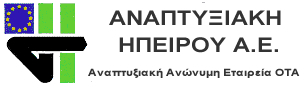 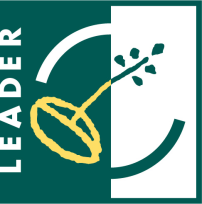 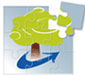 ΑΞΟΝΑΣ 4:  ΠΡΟΣΕΓΓΙΣΗ LEADERΑΞΟΝΑΣ 4:  ΠΡΟΣΕΓΓΙΣΗ LEADERΠΡΟΓΡΑΜΜΑ ΑΓΡΟΤΙΚΗ ΑΝΑΠΤΥΞΗ ΤΗΣ ΕΛΛΑΔΑΣ 2007-2013ΕΛΛΗΝΙΚΗ ΔΗΜΟΚΡΑΤΙΑΥΠΟΥΡΓΕΙΟ ΑΓΡΟΤΙΚΗΣΑΝΑΠΤΥΞΗΣ & ΤΡΟΦΙΜΩΝΕΛΛΗΝΙΚΗ ΔΗΜΟΚΡΑΤΙΑΥΠΟΥΡΓΕΙΟ ΑΓΡΟΤΙΚΗΣΑΝΑΠΤΥΞΗΣ & ΤΡΟΦΙΜΩΝΕΥΡΩΠΑΪΚΟ ΓΕΩΡΓΙΚΟ ΤΑΜΕΙΟΑΓΡΟΤΙΚΗΣ ΑΝΑΠΤΥΞΗΣΕΥΡΩΠΑΪΚΟ ΓΕΩΡΓΙΚΟ ΤΑΜΕΙΟΑΓΡΟΤΙΚΗΣ ΑΝΑΠΤΥΞΗΣ